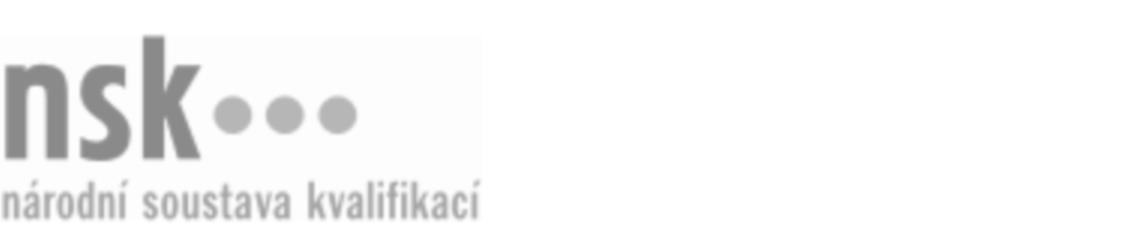 Další informaceDalší informaceDalší informaceDalší informaceDalší informaceDalší informaceLetecký mechanik / letecká mechanička pro letadlové agregáty (kód: 23-098-M) Letecký mechanik / letecká mechanička pro letadlové agregáty (kód: 23-098-M) Letecký mechanik / letecká mechanička pro letadlové agregáty (kód: 23-098-M) Letecký mechanik / letecká mechanička pro letadlové agregáty (kód: 23-098-M) Letecký mechanik / letecká mechanička pro letadlové agregáty (kód: 23-098-M) Letecký mechanik / letecká mechanička pro letadlové agregáty (kód: 23-098-M) Letecký mechanik / letecká mechanička pro letadlové agregáty (kód: 23-098-M) Autorizující orgán:Autorizující orgán:Ministerstvo průmyslu a obchoduMinisterstvo průmyslu a obchoduMinisterstvo průmyslu a obchoduMinisterstvo průmyslu a obchoduMinisterstvo průmyslu a obchoduMinisterstvo průmyslu a obchoduMinisterstvo průmyslu a obchoduMinisterstvo průmyslu a obchoduMinisterstvo průmyslu a obchoduMinisterstvo průmyslu a obchoduSkupina oborů:Skupina oborů:Strojírenství a strojírenská výroba (kód: 23)Strojírenství a strojírenská výroba (kód: 23)Strojírenství a strojírenská výroba (kód: 23)Strojírenství a strojírenská výroba (kód: 23)Strojírenství a strojírenská výroba (kód: 23)Povolání:Povolání:Letecký mechanik pro letadlové agregátyLetecký mechanik pro letadlové agregátyLetecký mechanik pro letadlové agregátyLetecký mechanik pro letadlové agregátyLetecký mechanik pro letadlové agregátyLetecký mechanik pro letadlové agregátyLetecký mechanik pro letadlové agregátyLetecký mechanik pro letadlové agregátyLetecký mechanik pro letadlové agregátyLetecký mechanik pro letadlové agregátyKvalifikační úroveň NSK - EQF:Kvalifikační úroveň NSK - EQF:44444Platnost standarduPlatnost standarduPlatnost standarduPlatnost standarduPlatnost standarduPlatnost standarduPlatnost standarduStandard je platný od: 21.10.2022Standard je platný od: 21.10.2022Standard je platný od: 21.10.2022Standard je platný od: 21.10.2022Standard je platný od: 21.10.2022Standard je platný od: 21.10.2022Standard je platný od: 21.10.2022Letecký mechanik / letecká mechanička pro letadlové agregáty,  29.03.2024 11:07:30Letecký mechanik / letecká mechanička pro letadlové agregáty,  29.03.2024 11:07:30Letecký mechanik / letecká mechanička pro letadlové agregáty,  29.03.2024 11:07:30Letecký mechanik / letecká mechanička pro letadlové agregáty,  29.03.2024 11:07:30Letecký mechanik / letecká mechanička pro letadlové agregáty,  29.03.2024 11:07:30Strana 1 z 2Další informaceDalší informaceDalší informaceDalší informaceDalší informaceDalší informaceDalší informaceDalší informaceDalší informaceDalší informaceDalší informaceDalší informaceDalší informaceObory vzděláníObory vzděláníObory vzděláníObory vzděláníObory vzděláníObory vzděláníObory vzděláníK maturitní zkoušce z oboru vzdělání Letecký mechanik (kód: 23-45-L/02) lze být připuštěn po předložení osvědčení o získání některé z uvedených skupin profesních kvalifikací:K maturitní zkoušce z oboru vzdělání Letecký mechanik (kód: 23-45-L/02) lze být připuštěn po předložení osvědčení o získání některé z uvedených skupin profesních kvalifikací:K maturitní zkoušce z oboru vzdělání Letecký mechanik (kód: 23-45-L/02) lze být připuštěn po předložení osvědčení o získání některé z uvedených skupin profesních kvalifikací:K maturitní zkoušce z oboru vzdělání Letecký mechanik (kód: 23-45-L/02) lze být připuštěn po předložení osvědčení o získání některé z uvedených skupin profesních kvalifikací:K maturitní zkoušce z oboru vzdělání Letecký mechanik (kód: 23-45-L/02) lze být připuštěn po předložení osvědčení o získání některé z uvedených skupin profesních kvalifikací:K maturitní zkoušce z oboru vzdělání Letecký mechanik (kód: 23-45-L/02) lze být připuštěn po předložení osvědčení o získání některé z uvedených skupin profesních kvalifikací:K maturitní zkoušce z oboru vzdělání Letecký mechanik (kód: 23-45-L/02) lze být připuštěn po předložení osvědčení o získání některé z uvedených skupin profesních kvalifikací: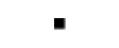 Letecký mechanik / letecká mechanička pro drak (kód: 23-096-M)Letecký mechanik / letecká mechanička pro drak (kód: 23-096-M)Letecký mechanik / letecká mechanička pro drak (kód: 23-096-M)Letecký mechanik / letecká mechanička pro drak (kód: 23-096-M)Letecký mechanik / letecká mechanička pro drak (kód: 23-096-M)Letecký mechanik / letecká mechanička pro drak (kód: 23-096-M)Letecký mechanik / letecká mechanička pro drak (kód: 23-096-M)Letecký mechanik / letecká mechanička pro drak (kód: 23-096-M)Letecký mechanik / letecká mechanička pro drak (kód: 23-096-M)Letecký mechanik / letecká mechanička pro drak (kód: 23-096-M)Letecký mechanik / letecká mechanička pro drak (kód: 23-096-M)Letecký mechanik / letecká mechanička pro drak (kód: 23-096-M)Letecký mechanik / letecká mechanička pro letadlové agregáty (kód: 23-098-M)Letecký mechanik / letecká mechanička pro letadlové agregáty (kód: 23-098-M)Letecký mechanik / letecká mechanička pro letadlové agregáty (kód: 23-098-M)Letecký mechanik / letecká mechanička pro letadlové agregáty (kód: 23-098-M)Letecký mechanik / letecká mechanička pro letadlové agregáty (kód: 23-098-M)Letecký mechanik / letecká mechanička pro letadlové agregáty (kód: 23-098-M)Letecký mechanik / letecká mechanička pro pohonné jednotky (kód: 23-097-M)Letecký mechanik / letecká mechanička pro pohonné jednotky (kód: 23-097-M)Letecký mechanik / letecká mechanička pro pohonné jednotky (kód: 23-097-M)Letecký mechanik / letecká mechanička pro pohonné jednotky (kód: 23-097-M)Letecký mechanik / letecká mechanička pro pohonné jednotky (kód: 23-097-M)Letecký mechanik / letecká mechanička pro pohonné jednotky (kód: 23-097-M)Úplné profesní kvalifikaceÚplné profesní kvalifikaceÚplné profesní kvalifikaceÚplné profesní kvalifikaceÚplné profesní kvalifikaceÚplné profesní kvalifikaceÚplné profesní kvalifikaceÚplnou profesní kvalifikaci Letecký mechanik (kód: 23-99-M/11) lze prokázat předložením osvědčení o získání některé z uvedených skupin profesních kvalifikací:Úplnou profesní kvalifikaci Letecký mechanik (kód: 23-99-M/11) lze prokázat předložením osvědčení o získání některé z uvedených skupin profesních kvalifikací:Úplnou profesní kvalifikaci Letecký mechanik (kód: 23-99-M/11) lze prokázat předložením osvědčení o získání některé z uvedených skupin profesních kvalifikací:Úplnou profesní kvalifikaci Letecký mechanik (kód: 23-99-M/11) lze prokázat předložením osvědčení o získání některé z uvedených skupin profesních kvalifikací:Úplnou profesní kvalifikaci Letecký mechanik (kód: 23-99-M/11) lze prokázat předložením osvědčení o získání některé z uvedených skupin profesních kvalifikací:Úplnou profesní kvalifikaci Letecký mechanik (kód: 23-99-M/11) lze prokázat předložením osvědčení o získání některé z uvedených skupin profesních kvalifikací:Úplnou profesní kvalifikaci Letecký mechanik (kód: 23-99-M/11) lze prokázat předložením osvědčení o získání některé z uvedených skupin profesních kvalifikací:Letecký mechanik / letecká mechanička pro drak (kód: 23-096-M)Letecký mechanik / letecká mechanička pro drak (kód: 23-096-M)Letecký mechanik / letecká mechanička pro drak (kód: 23-096-M)Letecký mechanik / letecká mechanička pro drak (kód: 23-096-M)Letecký mechanik / letecká mechanička pro drak (kód: 23-096-M)Letecký mechanik / letecká mechanička pro drak (kód: 23-096-M)Letecký mechanik / letecká mechanička pro drak (kód: 23-096-M)Letecký mechanik / letecká mechanička pro drak (kód: 23-096-M)Letecký mechanik / letecká mechanička pro drak (kód: 23-096-M)Letecký mechanik / letecká mechanička pro drak (kód: 23-096-M)Letecký mechanik / letecká mechanička pro drak (kód: 23-096-M)Letecký mechanik / letecká mechanička pro drak (kód: 23-096-M)Letecký mechanik / letecká mechanička pro letadlové agregáty (kód: 23-098-M)Letecký mechanik / letecká mechanička pro letadlové agregáty (kód: 23-098-M)Letecký mechanik / letecká mechanička pro letadlové agregáty (kód: 23-098-M)Letecký mechanik / letecká mechanička pro letadlové agregáty (kód: 23-098-M)Letecký mechanik / letecká mechanička pro letadlové agregáty (kód: 23-098-M)Letecký mechanik / letecká mechanička pro letadlové agregáty (kód: 23-098-M)Letecký mechanik / letecká mechanička pro pohonné jednotky (kód: 23-097-M)Letecký mechanik / letecká mechanička pro pohonné jednotky (kód: 23-097-M)Letecký mechanik / letecká mechanička pro pohonné jednotky (kód: 23-097-M)Letecký mechanik / letecká mechanička pro pohonné jednotky (kód: 23-097-M)Letecký mechanik / letecká mechanička pro pohonné jednotky (kód: 23-097-M)Letecký mechanik / letecká mechanička pro pohonné jednotky (kód: 23-097-M)Letecký mechanik / letecká mechanička pro letadlové agregáty,  29.03.2024 11:07:30Letecký mechanik / letecká mechanička pro letadlové agregáty,  29.03.2024 11:07:30Letecký mechanik / letecká mechanička pro letadlové agregáty,  29.03.2024 11:07:30Letecký mechanik / letecká mechanička pro letadlové agregáty,  29.03.2024 11:07:30Letecký mechanik / letecká mechanička pro letadlové agregáty,  29.03.2024 11:07:30Strana 2 z 2